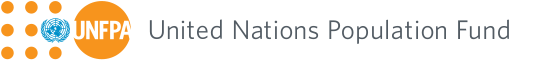 Termes de référence du/de la consultant(e) individuel(le) en genre et droits humains en appui aux interventions de lutte contre les Violences basées et les droits humains dans la région d’Anosy, Madagascar Termes de référence du/de la consultant(e) individuel(le) en genre et droits humains en appui aux interventions de lutte contre les Violences basées et les droits humains dans la région d’Anosy, Madagascar Hiring office : UNFPA MadagascarPurpose of consultancy Dans le cadre de la mise en œuvre du Projet Conjoint des Nations Unies sur le Développement d'un système intégré de protection sociale pour Madagascar, sensible aux besoins des personnes handicapées, le Fonds des Nations Unies pour la Population (UNFPA) recrute un(e) consultant(e) en genre et droits humains.  L’objectif du recrutement d’un consultant individuel en genre et droits humains est d’assurer le renforcement de capacités et le suivi des activités de protection contre les Violences basées sur le genre, et de promotion et protection des droits des personnes handicapées dans le cadre du projet Conjoint au niveau de la région Anosy.Scope of work Le/la consultant individuel effectuera les tâches suivantes : Appuyer la mise à disposition de service d’écoute et de conseils aux victimes de Violences basées sur le genre y compris les personnes handicapées et celle victimes d’abus et d’exploitation sexuelleAppuyer le renforcement des capacités des acteurs (chefs Fokontany, Police, Gendarmerie, Santé, magistrats, intervenants sociaux) sur la protection contre les VBG et droits humains incluant CECJ et antenne MPPSPF en gestion de cas, prise en charge et référence des victimes VBG au niveau des communes et des chefs-lieux de district et region.Fournir une assistance aux CECJ d’affectation pour assurer la prise en charge psychosociale et juridique, l’accompagnement médical et judiciaireAssister les CECJ d’affectation à mettre en place des outils standards nécessaire à la gestion et au suivi des cas de VBGSoutenir les activités de mobilisation sociale et de sensibilisation effectuées par les CECJ d’affectation Assister les CECJ dans la collecte et le traitement des données sur les VBG et à exploiter la base des données mis à leur disposition Support à l’opérationnalisation de la Plateforme régionale de lutte contre les VBGRenforcer les capacités des membres de la plateforme en matière de VBG et PSEA, et appuyer l'intégration des plateformes VBG dans le Groupe Technique de Protection Sociale régionaleAssister la direction régionale de la population, de la protection sociale et de la promotion de la femme dans la planification opérationnelle des activités de la plateforme régionale VBGSuivi sur terrain  Soutenir la mise en œuvre et le suivi des activités planifiées Identifier les besoins des partenaires locaux en renforcement des capacités en matière de genre, et droits humains, proposer un plan de renforcement des capacités, et contribuer à la mise en œuvre de ce plan Contribuer à l’élaboration et à la soumission, dans les délais des rapports de qualité et des pièces nécessaires au suivi programmatique et financier Toutes autres tâches confiées par l’UNFPALa durée de la consultation est de 11 mois renouvelable à compter de la date de signature du contrat.Le(la) consultant est basé(e) dans le district d’Amboasary à AnosyDelivery dates and how work will be deliveredRapport mensuel d’activitéRapport annuel d’activités à la fin du contrat Supervisory arrangements: Le/la consultant(e) travaille sous l’autorité générale du Représentant de l’UNFPA et la supervision directe du chef de bureau régional de Toliara en collaboration avec la Chargé de Programme Genre et le conseiller principal en santé de la reproductionExpected travel Le/la consultant(e) pourra être amené(e) à voyager au niveau des communes environnantes de sa zone d’affection Required expertise, qualifications and competencies, including language requirementsEtre titulaire d’un diplôme de License en science juridiqueAvoir au moins deux années d’expériences dans le domaine de la lutte contre les VBG ou la protection des personnes vulnérablesAvoir une bonne connaissance du problème de genre à Madagascar et spécifiquement de la région d’affectation Une première expérience de travail dans la région d’affectation serait un atoutAvoir une bonne communication verbale et écrite en Malgache et en Français et bonne capacité de travailler en anglaisAvoir une bonne maîtrise des applications bureautiques courantes (Word, Excel, power point) Avoir des capacités de travailler sous pression Inputs/services to be provided by UNFPA or implementing partner, if applicableL’UNFPA fournira un ordinateur portable et les fournitures de bureau nécessaires à la mise en œuvre des activités. L’UNFPA fournira également les moyens de communication, notamment un forfait de crédit de téléphone et la connexion internet et les moyens de déplacement nécessaire à la mise en œuvre des activités au niveau des régions.  Other relevant information or special conditions if any: Signature of Head of Requesting Officer in Hiring Office Date: 12/12/2019Signature of Approving Officer:Date: 12/12/2019